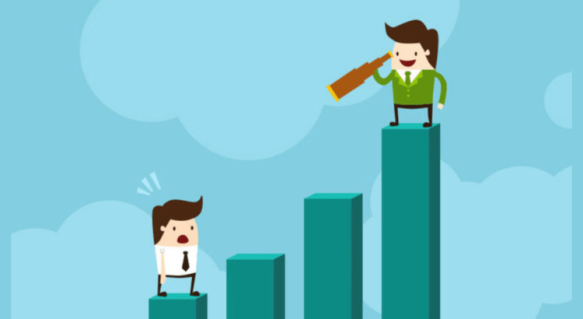 РЕЙТИНГ  АКАДЕМІЧНИХ  ДОСЯГНЕНЬ  ЗА  РЕЗУЛЬТАТАМИ І чверті 2020/2021 навчального рокуКращі за рейтингом учні групи 8-1Кращі за рейтингом учні групи 8-1Кращі за рейтингом учні групи 8-1Кращі за рейтингом учні групи 8-1Кращі за рейтингом учні групи 8-1Кращі за рейтингом учні групи 8-11Сосницька Д.86,57 %4Білокопитов О.77,78 %2Прокопенко П.79,90 %5Лисенко М.76,85 %3Ляшенко А.78,24 %Кращі за рейтингом учні групи 8-2Кращі за рейтингом учні групи 8-2Кращі за рейтингом учні групи 8-2Кращі за рейтингом учні групи 8-2Кращі за рейтингом учні групи 8-2Кращі за рейтингом учні групи 8-21Розумовська А.81,94 %4Макаров А.74,07 %2Букатова С.76,85 %5Гурін І.73,61 %3Зайченко М.75,46 %Кращі за рейтингом учні групи 9-1Кращі за рейтингом учні групи 9-1Кращі за рейтингом учні групи 9-1Кращі за рейтингом учні групи 9-1Кращі за рейтингом учні групи 9-1Кращі за рейтингом учні групи 9-11Мурадова М.76,96 %4Міщенко М.71,35 %2Листопад Г.75,49 %5Кузьмич М.70,59 %3Жуковська М.73,53 %Кращі за рейтингом учні групи 9-2Кращі за рейтингом учні групи 9-2Кращі за рейтингом учні групи 9-2Кращі за рейтингом учні групи 9-2Кращі за рейтингом учні групи 9-2Кращі за рейтингом учні групи 9-21Степаненко Д.79,41 %4Грущак В.75,00 %2Ляшко Г.77,94 %5Кізуб П.74,02 %3Ніколаєнко Д.75,98 %Кращі за рейтингом учні групи 10-1Кращі за рейтингом учні групи 10-1Кращі за рейтингом учні групи 10-1Кращі за рейтингом учні групи 10-1Кращі за рейтингом учні групи 10-1Кращі за рейтингом учні групи 10-11Шишкова Д.88,60 %4Руських О.78,07 %2Тесля О.88,16 % 4Сарман А.78,07 %3Козак В.79,39 % 5Бобко М.76,32 %3Лукінова Т.79,39 %Кращі за рейтингом учні групи 10-2Кращі за рейтингом учні групи 10-2Кращі за рейтингом учні групи 10-2Кращі за рейтингом учні групи 10-2Кращі за рейтингом учні групи 10-2Кращі за рейтингом учні групи 10-21Пантелусь В.81,58 %3Боженков М.78,95 %1Томіло І.81,58 %4Григор’єва П.77,63 %2Гаркуша О.79,39 %5Копил М.76,32 %Кращі за рейтингом учні групи 11-1Кращі за рейтингом учні групи 11-1Кращі за рейтингом учні групи 11-1Кращі за рейтингом учні групи 11-1Кращі за рейтингом учні групи 11-1Кращі за рейтингом учні групи 11-11Грачов О.90,35 %4Демчук Д.85,53 %2Кулєшова С.89,04 %5Біла К.85,09 %3Ночовка А.87,28 %Кращі за рейтингом учні групи 11-2Кращі за рейтингом учні групи 11-2Кращі за рейтингом учні групи 11-2Кращі за рейтингом учні групи 11-2Кращі за рейтингом учні групи 11-2Кращі за рейтингом учні групи 11-21Ігнатова М.82,41 %3Даців А.81,14 %1Ракша А.82,41 %4Лаун В.80,70 %2Конєв Є.81,58 %5Горбачевська М.78,95 %